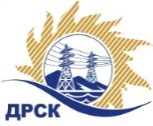 Акционерное Общество«Дальневосточная распределительная сетевая  компания»ПРОТОКОЛ № 357/УТПиР-РЗакупочной комиссии по рассмотрению заявок по открытому запросу предложений на право заключения договора: Мероприятия по увеличению установленной мощности закрытых центров питания, филиал АЭС   закупка № 1133 раздел 2.2.1.  ГКПЗ 2017ПРИСУТСТВОВАЛИ:  члены постоянно действующей Закупочной комиссии ОАО «ДРСК»  2-го уровня.ВОПРОСЫ, ВЫНОСИМЫЕ НА РАССМОТРЕНИЕ ЗАКУПОЧНОЙ КОМИССИИ: О  рассмотрении результатов оценки заявок Участников.О признании заявок соответствующими условиям Документации о закупке.О предварительной ранжировке заявок.О проведении переторжкиВОПРОС 1.  О рассмотрении результатов оценки заявок УчастниковРЕШИЛИ:Признать объем полученной информации достаточным для принятия решения.Утвердить цены, полученные на процедуре вскрытия конвертов с заявками участников открытого запроса предложений.ВОПРОС №2. О признании заявок соответствующими условиям Документации о закупкеРЕШИЛИ:Признать заявки ООО «Гидроэлектромонтаж» г. Благовещенск ул. Зейская, 225/3, ООО «ЭК «Светотехника» г. Благовещенск, ул. Артиллерийская, д. 116, ООО «ЭнергоСтройИнжиниринг» г. Благовещенск, ул. Амурская, 89    соответствующими условиям Документации о закупке и принять их к дальнейшему рассмотрению.ВОПРОС № 3.  О предварительной ранжировке заявокРЕШИЛИ:Утвердить предварительную ранжировку предложений Участников:ВОПРОС № 4.  О проведении переторжкиРЕШИЛИ:Провести переторжку. Допустить к участию в переторжке предложения следующих участников: ООО «Гидроэлектромонтаж» г. Благовещенск ул. Зейская, 225/3, ООО «ЭК «Светотехника» г. Благовещенск, ул. Артиллерийская, д. 116, ООО «ЭнергоСтройИнжиниринг» г. Благовещенск, ул. Амурская, 89.  Определить форму переторжки: заочная.Назначить переторжку на 17.04.2017 в 10:00 час. (благовещенского времени).Место проведения переторжки: ЭТП b2b-energoОтветственному секретарю Закупочной комиссии уведомить участников, приглашенных к участию в переторжке, о принятом комиссией решении.Коврижкина Е.Ю.Тел. 397208г. Благовещенск«13» апреля 2017№Наименование участника и его адресПредмет и общая цена заявки на участие в закупке1ООО «Гидроэлектромонтаж»г. Благовещенск ул. Зейская, 225/3Цена: 12 000 000,00 рублей без учета НДС (14 160 000,00 руб. с учетом НДС). 2ООО «ЭК «Светотехника»г. Благовещенск, ул. Артиллерийская, д. 116Цена: 12 000 000,00 рублей без учета НДС (14 160 000,00 руб. с учетом НДС). 3ООО «ЭнергоСтройИнжиниринг» г. Благовещенск, ул. Амурская, 89Цена: 12 000 000,00 рублей без учета НДС (НДС не облагается). Место в предварительной ранжировкеНаименование участника и его адресЦена предложения на участие в закупке без НДС, руб.Балл предпочтительности1 местоООО «Гидроэлектромонтаж»г. Благовещенск ул. Зейская, 225/312 000 000,000,951 местоООО «ЭК «Светотехника»г. Благовещенск, ул. Артиллерийская, д. 11612 000 000,000,952 местоООО «ЭнергоСтройИнжиниринг» г. Благовещенск, ул. Амурская, 8912 000 000,000,77Ответственный секретарь Закупочной комиссии  2 уровня АО «ДРСК»____________________М.Г. Елисеева